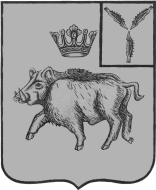 АДМИНИСТРАЦИЯБОЛЬШЕОЗЕРСКОГО МУНИЦИПАЛЬНОГО ОБРАЗОВАНИЯБАЛТАЙСКОГО МУНИЦИПАЛЬНОГО РАЙОНАСАРАТОВСКОЙ ОБЛАСТИП О С Т А Н О В Л Е Н И Ес. Б-ОзеркиОб утверждении Порядка оформления заданий на проведение мероприятий  по контролю и их содержание, оформления результатов мероприятий по контролю без взаимодействияс юридическими лицами, индивидуальными предпринимателямиВ соответствии с требованиями  части 4 статьи 8.3 Федерального закона от 26 декабря 2008 года № 294-ФЗ «О защите прав юридических лиц и индивидуальных предпринимателей при осуществлении государственного контроля (надзора) и муниципального контроля», Федеральным законом от 06 октября 2003 года № 131-ФЗ  «Об общих принципах организации местного самоуправления в Российской Федерации», руководствуясь статьёй 33 Устава Большеозерского муниципального образования,ПОСТАНОВЛЯЮ:1. Утвердить Порядок оформления заданий на проведение мероприятий  по контролю и их содержание, оформления результатов мероприятий по контролю без взаимодействия с юридическими лицами, индивидуальными предпринимателями, согласно приложению.2. Настоящее постановление вступает в силу со дня его опубликования на официальном сайте администрации Балтайского муниципального района.3.Контроль за исполнением настоящего постановления оставляю за собой.Глава Большеозерскогомуниципального образования				В.П.ПолубариновПОРЯДОК оформления заданий на проведение мероприятий  по контролю  и их содержание, оформления результатов мероприятий по контролю без взаимодействия с юридическими лицами, индивидуальными предпринимателями1. Общие положения	1.1. Порядок оформления заданий на проведение мероприятий  по контролю и их содержание, оформления результатов мероприятий по контролю без взаимодействия с юридическими лицами, индивидуальными предпринимателями (далее – Порядок) разработан в соответствии с требованиями ст. 8.3, ст.13.2 Федерального  закона  от  26  декабря  2008 года № 294-ФЗ «О защите прав юридических лиц и индивидуальных предпринимателей при осуществлении государственного контроля (надзора) и муниципального контроля» и устанавливает процедуру оформления заданий на проведение мероприятий  по контролю, при проведении которых не требуется взаимодействия с юридическими лицами, индивидуальными предпринимателями, содержания таких заданий, оформление результатов мероприятий.	1.2. В рамках муниципального контроля администрация Большеозерского муниципального образования Балтайского муниципального района Саратовской области (далее - Администрация) проводит следующие мероприятия по контролю, при проведении которых не требуется взаимодействия администрации с юридическими лицами, индивидуальными предпринимателями (далее - мероприятия по контролю без  взаимодействия с юридическими лицами, индивидуальными предпринимателями):	- плановые (рейдовые) осмотры, обследования;	- наблюдение за соблюдением обязательных требований посредством анализа информации о деятельности либо действиях юридического лица и индивидуального предпринимателя.	1.3. Мероприятия по контролю без  взаимодействия Администрации с юридическими лицами, индивидуальными предпринимателями проводятся с целью выявления нарушения требований федеральных законов и принимаемых в соответствии с ними иных нормативных правовых актов Российской Федерации, Саратовской области, муниципальных актов Большеозерского муниципального образования (далее - обязательные требования), а также их содержание.1.4. Порядок предназначен для должностных лиц Администрации, уполномоченных на осуществление муниципального контроля.2. Оформление заданий на проведение мероприятий по контролю без взаимодействия с юридическими лицами, индивидуальными предпринимателями, содержание таких заданий2.1. Задания на проведение мероприятий по контролю без взаимодействия с юридическими лицами, индивидуальными предпринимателями оформляются по типовым формам в соответствии с приложениями № 1, № 2 к настоящему Порядку.2.2. Задание на проведение мероприятия по контролю без взаимодействия с юридическим лицом, индивидуальным предпринимателем подписывается главой Большеозерского муниципального образования.2.3. Задание на проведение мероприятия по контролю без взаимодействия с юридическим лицом, индивидуальным предпринимателем должно содержать:- дату выдачи;- должность, фамилию, имя, отчество (при наличии) должностного лица, получающего задание на проведение мероприятия по контролю без взаимодействия с юридическим лицом, индивидуальным предпринимателем, участвующего в его проведении;- место проведения мероприятия;- даты начала и окончания исполнения задания на проведение мероприятия по контролю без взаимодействия с юридическим лицом, индивидуальным предпринимателем.3. Порядок оформления должностными лицами результатов проведения мероприятий по контролю без взаимодействия с юридическими лицами, индивидуальными предпринимателями3.1. По результатам планового (рейдового) осмотра, обследования составляется акт осмотра, обследования территории в соответствии с приложением № 3 к настоящему Порядку.3.1.1. Акт осмотра, обследования территории должен содержать:- дату и место составления акта осмотра, обследования;- наименование органа муниципального контроля;- фамилии, имена, отчества (при наличии) и должности должностного лица или должностных лиц, проводивших и участвовавших в осмотре, обследовании территории;- дату, время, продолжительность и место проведения осмотра, обследования территории;- краткую характеристику осматриваемой территории с указанием ее местоположения;- сведения о результатах осмотра территории, в том числе о выявленных нарушениях обязательных требований и требований, установленных правовыми актами органов местного самоуправления, муниципальными правовыми актами, об их характеристике;- сведения о лицах, допустивших нарушения, в случае, если удается установить таких лиц;- подпись должностного лица или должностных лиц, проводивших осмотр территории, и лиц, участвовавших в осмотре территории;- информацию о мероприятиях, проводимых в ходе осмотра территории: фотографирование, отбор проб и др. (указывать марку и ключевые параметры фотоаппарата и других технических средств);- приложения к акту осмотра, обследования территории (фотоматериалы, протоколы отбора проб).3.1.2. Акт осмотра, обследования территории оформляется в сроки проведения планового (рейдового) осмотра, обследования.3.2. По результатам выполненного анализа информации о деятельности, либо действиях юридического лица и индивидуального предпринимателя, должностными лицами Администрации, ответственными за проведение данного анализа, составляется акт контрольного мероприятия по наблюдению за соблюдением обязательных требований посредством анализа информации, поступившей в Администрацию (далее - акт контрольного мероприятия), в случае выявления нарушения обязательных требований природоохранного законодательства в соответствии с федеральным законодательством. 3.2.1.Акт контрольного мероприятия должен содержать:- дату и место составления акта контрольного мероприятия;- фамилии, имена, отчества (при наличии) и должности должностного лица или должностных лиц, проводивших анализ информации, поступившей в Администрацию;- дату, время, продолжительность и место проведения анализа, поступившей информации;- сведения о результатах проведенного анализа информации, поступившей в Администрацию, в том числе о выявленных нарушениях обязательных требований федерального законодательства;- сведения о лицах, допустивших нарушения;- подпись должностного лица или должностных лиц, проводивших анализ информации, поступившей в Администрацию;- приложения к акту контрольного мероприятия (документы, подтверждающие факт выявленного нарушения).3.2.2. Акт контрольного мероприятия оформляется в сроки проведения анализа о деятельности либо действиях юридического лица, индивидуального предпринимателя в соответствии с федеральным законом в соответствии с приложением №4 к настоящему Порядку.4. Меры, принимаемые по фактам выявленных нарушений4.1. В случае выявления при проведении мероприятий по контролю без взаимодействия с юридическими лицами, индивидуальными предпринимателями нарушений обязательных требований законодательства юридическими лицами и индивидуальными предпринимателями и обнаружения достаточных данных, указывающих на наличие события административного правонарушения, должностные лица Администрации, ответственные за проведение плановых (рейдовых) осмотров, обследований, за проведение анализа информации, поступившей в Администрацию: - принимают меры в соответствии с Административным регламентом исполнения соответствующей муниципальной  функции по осуществлению муниципального контроля;- направляют в письменной форме главе Большеозерского муниципального образования мотивированное представление с информацией о выявленных нарушениях для принятия при необходимости решения о назначении внеплановой проверки юридического лица, индивидуального предпринимателя по основаниям, указанным в пункте 2 части 2 статьи 10 Федерального закона № 294-ФЗ.4.2. В случае выявления нарушений требований законодательства юридическими лицами и индивидуальными предпринимателями, относящимися в соответствии с законодательством Российской Федерации к объектам государственного контроля (надзора), материалы в течение двух рабочих дней после окончания мероприятия по контролю без взаимодействия с юридическим лицом, индивидуальным предпринимателем направляются в соответствующий орган государственного контроля (надзора).4.3. В случае получения в ходе проведения мероприятий по контролю без взаимодействия с юридическими лицами, индивидуальными предпринимателями сведений о готовящихся нарушениях или признаках нарушения обязательных требований, указанных в частях 5-7 статьи 8.2 Федерального закона № 294-ФЗ, должностные лица Администрации, ответственные за проведение плановых (рейдовых) осмотров, обследований, за проведение анализа информации, поступившей в Администрацию, направляют юридическому лицу, индивидуальному предпринимателю предостережение о недопустимости нарушения обязательных требований.Верно: главный специалистадминистрации Большеозерскогомуниципального образования				Н.Н.СимаковаПлановое (рейдовое) задание на проведение плановых (рейдовых) осмотров, обследований             (дата) на проведение планового (рейдового) осмотра, обследования (место проведения планового рейдового осмотра, обследования: район, территория, и т.д.)Дата начала и окончания исполнения планового (рейдового) задания: с «__» _____ 20__года по «__» ________ 20__годаДолжностные лица, участвующие в проведении планового (рейдового) осмотра, обследования: ____________________________________________________________________________________________________________________________________________________________________________________________________________________________________________________________________________  (фамилия и инициалы, должность)Глава Большеозерскогомуниципального образования:_____________________                _________________/_______________________________           (должность)                                 (подпись, фамилия, инициалы)ЗАДАНИЕна проведение мероприятия по наблюдению за соблюдением  обязательных требований посредством анализа информации, поступившей в администрацию Большеозерского муниципального образованияот  _____________                                                                                          № ___              (дата)на проведение  мероприятия по наблюдению за соблюдением обязательных требований посредством анализа информации поступившей в администрацию Большеозерского муниципального образования о деятельности либо действиях юридического лица, индивидуального предпринимателя: __________________________________________________________________(место проведения мероприятия. наименование информации, сведений, отчетов, сроки их предоставления, наименование нормативно-правового акта и  т.д.)Правовые основания проведения мероприятия по наблюдению за соблюдением обязательных требований посредством анализа информации, поступившей в администрацию Большеозерского муниципального образования: (ссылка на положение нормативного правового акта, в соответствии с которым осуществляется контрольное мероприятие)Дата начала и окончания исполнения мероприятия по наблюдению за соблюдением обязательных требований посредством анализа информации поступившей в администрацию Большеозерского муниципального образования о деятельности либо действиях юридического лица и индивидуального предпринимателя:с   «____»______________20____года  по «____»______________20____года Должностные лица, участвующие в проведении мероприятия по наблюдению за соблюдением обязательных требований посредством анализа информации, поступившей в администрацию Большеозерского муниципального образования:___________________________________________________________________  (фамилия и инициалы, должность)Глава Большеозерскогомуниципального образованияАКТ осмотра, обследования территории«___»__________ 20___г. на основании ____________________________________________________________________________________________________________________________________(дата, номер, наименование правового акта)проведено обследование:____________________________________________________ ____________________________________________________________________________________________________________________________________(дата, время, продолжительность, место проведения планового рейдового осмотра, обследования: район, территория)Лица, проводившие осмотр территории: _____________________________________________________________________________________________________При проведении осмотра территории присутствовали:______________________В ходе осмотра, обследования  территории установлено:_________________________________________________________________________________________________________________________________________________________________________________________________________________________Прилагаемые документы: _____________________________________________________________________________ (акт осмотра, обследования, фотоматериалы, протоколы отбора проб)Подписи лиц, проводивших осмотр, обследование:___________________________ __________________________________________________________________________________________________________________________________________________________ Подписи лиц, присутствовавших при проведении осмотра:_______________________________________________________________________________________________ _____________________________________________________________________________ Приложение к акту осмотраФОТОМАТЕРИАЛЫприложение к акту осмотра, обследования№ _________ от «_____» ____________________ 20__ гФото № ______.Краткая характеристика, местоположение (географическая привязка), дата съемки.Составил____________________________________    ___________________________________                                 (подпись, Ф.И.О.)                                                        (дата)____________________________                                           ______________АКТконтрольного мероприятия«___»__________ 20___г.на основании:__________________________________________________________________________________________________________________________________________________________(дата, номер, наименование правого акта)проведено контрольное мероприятие по наблюдению за соблюдением обязательных требований посредством анализа   информации, поступившей в Администрацию: _____________________________________________________________________________(место проведения контрольного мероприятия, дата, время продолжительность)Лица, проводившие  контрольное мероприятие: _____________________________________________________________________________При проведении контрольного мероприятия присутствовали:_____________________________________________________________________________   В ходе контрольного мероприятия установлено:_______________________________________________________________________________________________________________________________________________________________________________________________________________________________________Прилагаемые документы: __________________________________________________________________________________________________________________________________________________________Подписи лиц, проводивших осмотр, обследование:__________________________________________________________________________________________________________________________________________________________Подписи лиц, присутствовавших при проведении контрольного мероприятия:__________________________________________________________________________________________________________________________________________________________(наименование органа муниципального контроляОтчет о выполнении мероприятия по контролю без взаимодействия с юридическим лицом, индивидуальным предпринимателемОтчет о выполнении задания по проведению мероприятия по контролю без взаимодействия с юридическим лицом, индивидуальным предпринимателем сдал:		  ___________________________(подпись, дата)	        (фамилия и инициалы)Отчет о выполнении задания по проведению мероприятия по контролю без взаимодействия с юридическим лицом, индивидуальным предпринимателем принял:			/________________________       (должность, подпись, дата)                  (фамилия и инициалы)Приложение к постановлениюадминистрации Большеозерскогомуниципального образованияот 09.07.2018 № 62Приложение№ 1к Порядку оформления заданий напроведение мероприятий по контролюи их содержание, оформлениярезультатов мероприятий по контролю без взаимодействия сюридическими лицами, индивидуальными предпринимателямиот________                                                                                                                       № ___Приложение№ 2к Порядку оформления заданий напроведение мероприятий по контролю и их содержание, оформления результатов мероприятий по контролю без взаимодействия с юридическими лицами, индивидуальными предпринимателямиПриложение № 3к Порядку оформления заданий напроведение мероприятий по контролю и их содержание, оформления результатов мероприятий по контролю без взаимодействия с юридическими лицами, индивидуальными предпринимателями.(место составления акта)(дата составления акта)(дата составления акта)(дата составления акта)(дата составления акта)(дата составления акта)(дата составления акта)МЕСТО ДЛЯ  ФОТОГРАФИИПриложение № 4к Порядку оформления заданий напроведение мероприятий по контролю и их содержание, оформления результатов мероприятий по контролю без взаимодействия с юридическими лицами, индивидуальными предпринимателями(место составления акта)    (дата составления акта)Приложение № 5к Порядку оформления заданий напроведение мероприятий по контролю и их содержание, оформления результатов мероприятий по контролю без взаимодействия с юридическими лицами, индивидуальными предпринимателямиДата и время начала проведения мероприятия по контролю без взаимодействия с юридическим лицом, индивидуальным предпринимателемДата и время окончания проведения мероприятия по контролю без взаимодействия с юридическим лицом, индивидуальным предпринимателемРезультаты проведения мероприятия по контролю без взаимодействия с юридическим лицом, индивидуальным предпринимателем123